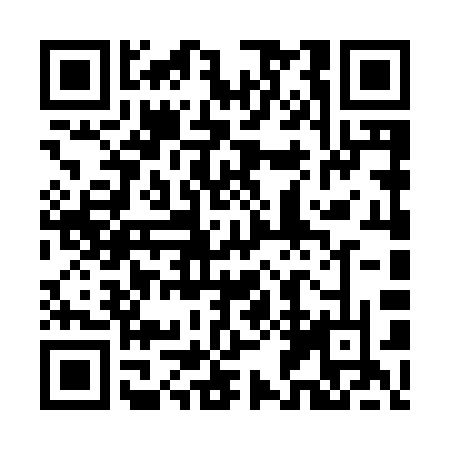 Ramadan times for Jaszarokszallas, HungaryMon 11 Mar 2024 - Wed 10 Apr 2024High Latitude Method: Midnight RulePrayer Calculation Method: Muslim World LeagueAsar Calculation Method: HanafiPrayer times provided by https://www.salahtimes.comDateDayFajrSuhurSunriseDhuhrAsrIftarMaghribIsha11Mon4:184:186:0111:503:495:405:407:1712Tue4:164:165:5911:503:505:425:427:1913Wed4:144:145:5711:493:515:435:437:2014Thu4:114:115:5511:493:525:455:457:2215Fri4:094:095:5311:493:545:465:467:2316Sat4:074:075:5111:493:555:485:487:2517Sun4:054:055:4911:483:565:495:497:2618Mon4:034:035:4611:483:575:505:507:2819Tue4:004:005:4411:483:585:525:527:3020Wed3:583:585:4211:473:595:535:537:3121Thu3:563:565:4011:474:005:555:557:3322Fri3:543:545:3811:474:025:565:567:3523Sat3:513:515:3611:474:035:585:587:3624Sun3:493:495:3411:464:045:595:597:3825Mon3:473:475:3211:464:056:006:007:4026Tue3:453:455:3011:464:066:026:027:4127Wed3:423:425:2811:454:076:036:037:4328Thu3:403:405:2611:454:086:056:057:4529Fri3:373:375:2411:454:096:066:067:4630Sat3:353:355:2211:444:106:086:087:4831Sun4:334:336:2012:445:117:097:098:501Mon4:304:306:1812:445:127:107:108:522Tue4:284:286:1612:445:137:127:128:543Wed4:254:256:1412:435:147:137:138:554Thu4:234:236:1212:435:157:157:158:575Fri4:214:216:1012:435:167:167:168:596Sat4:184:186:0812:425:177:177:179:017Sun4:164:166:0612:425:187:197:199:038Mon4:134:136:0412:425:197:207:209:059Tue4:114:116:0212:425:207:227:229:0610Wed4:084:086:0012:415:217:237:239:08